SurgeryTechnical Manual/Security Guide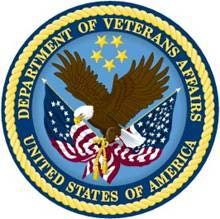 Version 3.0July 1993Revised July 2014Department of Veterans Affairs Office of Information and Technology (OIT)Product Development Revision History	Each time this manual is updated, the Title Page lists the new revised date and this page describes the changes. If the Revised Pages column lists “All,” replace the existing manual with the reissued manual. If the Revised Pages column lists individual entries (e.g., 25, 32), either update the existing manual with the Change Pages Document or print the entire new manual.July 2014	Surgery V. 3.0 Technical Manual/Security Guide	i SR*3*177(This page included for two-sided copying.)Adding Entries to Surgery-Related FilesThere are several site-configurable Surgery files that may need updating to add new entries or to inactivate or change existing entries. These configurable files are listed below. Use the Update Site Configurable Files [SR UPDATE FILES] option on the Surgery Package Management Menu [SRO PACKAGE MANAGEMENT] option to update these files.SURGERY TRANSPORTATION DEVICES file (#131.01)SURGERY POSITION file (#132)SURGICAL DELAY file (#132.4)IRRIGATION file (#133.6)SKIN INTEGRITY file (#135.2)PATIENT CONSCIOUSNESS file (#135.4)ELECTROGROUND POSITIONS file (#138)PROSTHESIS file (#131.9)RESTRAINTS AND POSITIONAL AIDS file (#132.05)MONITORS file (#133.4)SURGERY REPLACEMENT FLUIDS file (#133.7)SKIN PREP AGENTS file (#135.1)PATIENT MOOD file (#135.3)LOCAL SURGICAL SPECIALTY file (#137.45)SURGERY DISPOSITION file (#131.6)Flag Drugs for Anesthesia AgentsDrugs to be used as anesthesia agents must be flagged or they cannot be selected as entries in the ANESTHESIA AGENT data fields.Mail GroupsThe following mail groups should be created with the appropriate persons added as members.RISK ASSESSMENT SRHL DISCREPANCY SR TRANSPLANTFilesEach entry in the SURGERY file (#130) contains information regarding a surgery case, consisting of an operative procedure, or multiple operative procedures, for a patient. The file includes the information necessary for creating the Nurse Intraoperative Report, the Operation Report, and the Anesthesia Report.The following files are exported with the Surgery package.14	Surgery V. 3.0 Technical Manual/Security Guide	July 2014(This page included for two-sided copying.)RoutinesThe following is the list of routines used in the Surgery package. This list excludes all initialization routines, protocol installation routines, and routines exported with patches that performed a one-time function. The first line of each routine contains a brief description of the general function of the routine. Use the Kernel First Line Routine Print [XU FIRST LINE PRINT] option to print a list of just the first line of each routine in the SR- namespace.627 routinesExported OptionsThis section contains information about the Surgery package options; first, the exported options are listed by name, and then they are provided alphabetically, with a description of the option.Options Listed by NameThe following table contains a list of all of the options in the Surgery package, listed alphabetically by name.Update Cancelled Case	[SRO UPDATE CANCELLED CASE]This option allows the Chief of Surgery to update information on a cancelled case.Update Interface Parameter Field	[SRHL PARAMETER]This option may be used to edit the site parameter that determines which Surgery HL7 interface is used, the interface compatible with VistA HL7 V. 1.6 or the older one compatible with VistA HL7 V. 1.5.If applications communicating with the Surgery HL7 interface must use the interface designed for use with HL7 V. 1.5, enter YES. Otherwise, enter NO or leave this field blank.Update O.R. Schedule Devices	[SR UPDATE SCHEDULE DEVICE] This option is used to update the list of O.R. Schedule Devices in the SURGERY SITE PARAMETERS file (#133).Update Operations as Unrelated/Related to Death	[SRO DEATH RELATED]This option is used to update the status of operations performed within 90 days prior to death as unrelated or related to death, allowing comments to be entered to further document the review of death.Update Site Configurable Files	[SR UPDATE FILES]This option is used to add, edit, or delete information in the site configurable files contained within the Surgery package.File entries that are not to be used should be made inactive and should not be deleted from the file.Update Staff Surgeon Information	[SROSTAFF]This option allows the designation of a user as a staff surgeon by assigning the security key “SR STAFF SURGEON.” The Annual Report of Surgical Procedures counts cases performed by holders of this security key as performed by “STAFF.” All other cases are counted as performed by 'RESIDENT'.Update Status of Returns Within 30 Days	[SRO UPDATE RETURNS]This option is used to update the status of Returns to Surgery within 30 days of a surgical case.Update/Verify Procedure/Diagnosis Codes	[SRCODING EDIT]This option is used to edit and/or verify the final CPT and final ICD codes for an operation or non-OR procedure.View Patient Perioperative Occurrences	[SROMEN-M&M]This option displays perioperative occurrence information for a given case.Wound Classification Report	[SROWC]This option generates a report for the selected date range showing the total number of surgical cases with each of the various wound classifications broken down by surgical service.TemplatesThis section lists the templates provided with the Surgery package.Input TemplatesThe following are input templates included with the Surgery package.SREQUEST	file #130SREQUEST-ICD10	file #130SRISK-MISC	file #130SRISK-NOCARD	file #130SRISK-NOCOMP	file #130SRNON-OR	file #130SRNORRPT	file #130SRO-NOCOMP	file #130SROANES-AMIS	file #130SROARPT	file #130SROCOMP	file #130SROMEN-ANES	file #130 SROMEN-ANES TECH	file #130 SROMEN-COMP		file #130SROMEN-OPER	file #130SROMEN-OUT	file #130SROMEN-PACU	file #130SROMEN-POST	file #130SROMEN-REFER	file #130SROMEN-STAFF	file #130SROMEN-START	file #130SROMEN-VERF	file #130SRONRPT	file #130SROSRPT	file #130SROTHER	file #130SROVER	file #130SRPARAM file #133SRSCHED-UNREQUESTED	file #130SRSCHED-UNREQUESTED-ICD10	file #130SRSREQV	file #130SRSRES-ENTRY	file #130SRSRES-SCHED	file #130SRSRES1	file #130SRSRES2	file #130SROALAB file #139.2SR TRANSPLANT	file #133Sort TemplateOne sort template is included:SR BLOOD PRODUCT VERIFICATION	file #19.081DateRevised PagesPatch NumberDescription07/14i, 14, 18-19, 39, 40SR*3*177Removed “9” from references to ICD. Added File 130.4 ICD SEARCH API.Added 3 new routines: SR3P177, SROICDGT, and SROICDL.Added input templates: SREQUEST-ICD10, SRSCHED-UNREQUESTED-ICD10, SRSRES2.REDACTED03/12i, iii, 10, 18-19, 23-25, 71, 73, 80-82SR*3*176References to “Quarterly Report” removed. Routine “SROQ30D” added to the list of routines. Removal of “9” from references to ICD. Appendix A removed.Index renumbered.REDACTED09/11i, 13, 18-19, 20-22,24-29, 34-36, 38,40, 67, 69, 78-79SR*3*175Change in definitions. Routine SRTOVRF added to the list of routines. Options description list updated.Quarterly Report Menu removed. References to CICSP and NSQIP removed from the Glossary.REDACTED12/10i, 27SR*3*174Change in definition of List of Surgery Risk Assessments report.REDACTED11/08AllSR*3*167Updated to provide the Surgery Transplant Assessment module information. Additions necessitated a document reissue.REDACTEDFile #NameUpdateDDData Comes WithFileUserOverride130SURGERYYESNOYES130.4ICD SEARCH APIYESYESNO131PERSON FIELD RESTRICTIONYESYES (MERGE)NO131.01SURGERY TRANSPORTATION DEVICESYESYES (MERGE)YES131.25OPERATION TIMESYESNOYES131.6SURGERY DISPOSITIONYESYESNO131.7OPERATING ROOMYESNOYES131.8SURGERY UTILIZATIONYESNOYES131.9PROSTHESISYESNOYES132SURGERY POSITIONYESYES (MERGE)YES132.05RESTRAINTS AND POSITIONAL AIDSYESYES (MERGE)YES132.4SURGICAL DELAYYESYES (MERGE)YES132.8ASA CLASSYESYES (OVERWRITE)NO132.9ATTENDING CODESYESYESNO132.95ANESTHESIA SUPERVISOR CODESYESYES (OVERWRITE)NO133SURGERY SITE PARAMETERSYESNO (OVERWRITE)YES133.2SURGERY INTERFACE PARAMETERYESYESYES133.4MONITORSYESYES (MERGE)YES133.6IRRIGATIONYESYES (MERGE)YES133.7SURGERY REPLACEMENT FLUIDSYESYES (MERGE)YES133.8SURGERY WAITING LISTYESNOYES134OPERATING ROOM TYPEYESYES (OVERWRITE)YES135SURGERY CANCELLATION REASONYESYES (MERGE)YES135.1SKIN PREP AGENTSYESYES (MERGE)YES135.2SKIN INTEGRITYYESYES (MERGE)YES135.3PATIENT MOODYESYES (MERGE)YES135.4PATIENT CONSCIOUSNESSYESYES (MERGE)YES136SURGERY PROCEDURE/DIAGNOSIS CODESYESNOYES136.5PERIOPERATIVE OCCURRENCE CATEGORYYESYES (OVERWRITE)NO137CPT EXCLUSIONSYESNONO137.45LOCAL SURGICAL SPECIALTYYESYES (OVERWRITE)YESSR3P177SRBLSRBLOODSRCHL7ASRCHL7USRCUSSSRCUSS0SRCUSS1SRCUSS2SRCUSS3SRCUSS4SRCUSS5SRENSCSSRHLDWSRHLDW1SRHLENVSRHLMFNSRHLOORUSRHLORUSRHLQRYSRHLSCRNSRHLUSRHLUISRHLUOSRHLUO1SRHLUO2SRHLUO3SRHLUO4SRHLUO4CSRHLVOORSRHLVORUSRHLVQRYSRHLVUSRHLVUISRHLVUI2SRHLVUOSRHLVUO1SRHLVUO2SRHLVUO4SRHLVZIUSRHLVZQRSRHLVZSQSRHLXTMPSRHLZIUSRHLZQRSRO1LSRO1L1SROA30SROABCHSROACARSROACAR1SROACATSROACCSROACC0SROACC1SROACC2SROACC3SROACC4SROACC5SROACC6SROACCMSROACCTSROACL1SROACL2SROACLNSROACMPSROACMP1SROACODSROACOMSROACOM1SROACOPSROACPMSROACPM1SROACPM2SROACR1SROACR2SROACSSROACTHSROACTH1SROADELSROADOCSROADOC1SROADXSROADX1SROADX2SROAERRSROAEXSROAL1SROAL11SROAL2SROAL21SROALABSROALCSROALCPSROALCSSROALCSPSROALDPSROALECSROALENSROALESSSROALETSROALLSROALLPSROALLSSROALLSPSROALMSROALMNSROALN1SROALN2SROALN3SROALNCSROALNOSROALOGSROALSLSROALSSSROALSSPSROALSTSROALSTPSROALTSROALTPSROALTSSROALTSPSROAMANSROAMEASSROAMISSROAMIS1SROANESTSROANEWSROANINSROANPSROANP1SROANRSROANR0SROANR1SROANTSROANTPSROANTSSROANTSPSROAOSROAOPSROAOP1SROAOP2SROAOPSSROAOSETSROAOTHSROAOUTSROAPASSROAPCSROAPCASROAPCA0SROAPCA1SROAPCA2SROAPCA3SROAPCA4SROAPIMSSROAPMSROAPR1ASROAPR2SROAPRESROAPRE1SROAPRE2SROAPRT1SROAPRT2SROAPRT3SROAPRT4SROAPRT5SROAPRT6SROAPRT7SROAPS1SROAPS2SROARSROAR1SROAR2SROARETSROARPTSROASITESROASSSROASS1SROASSESROASSNSROASSPSROAT0PSROAT0TSROAT1PSROAT1TSROAT2PSROAT2TSROATCMSROATCM1SROATCM2SROATCM3SROATM1SROATM2SROATM3SROATM4SROATMITSROATMNOSROATTSROATT0SROATT1SROATT2SROAUTLSROAUTL0SROAUTL1SROAUTL2SROAUTL3SROAUTL4SROAUTLCSROAWLSROAWL1SROAXSROBLODSROCANSROCAN0SROCANUPSROCASESROCCATSROCDSROCD0SROCD1SROCD2SROCD3SROCD4SROCDXSROCDX1SROCDX2SROCL1SROCLABSROCMPSROCMP1SROCMP2SROCMPDSROCMPEDSROCMPLSROCMPSSROCNRSROCNR1SROCNR2SROCODESROCOMSROCOMPSROCONSROCON1SROCONDSROCPTSROCPT0SROCRATSROCVERSRODATESRODEL76SRODELASRODEVSRODISSRODIS0SRODLA1SRODLA2SRODLAYSRODLTSRODLT0SRODLT1SRODLT2SRODPTSRODTHSROERRSROERR0SROERR1SROERR2SROERRPOSROESSROESADSROESAD1SROESARSROESAR0SROESAR1SROESAR2SROESARASROESHLSROESLSROESNRSROESNR0SROESNR1SROESNR2SROESNR3SROESNRASROESPRSROESPR1SROESPR2SROESTVSROESUTLSROESXSROESX0SROESXASROESXPSROFILESROFLDSROGMTSSROGMTS0SROGMTS1SROGMTS2SROGTSRSROHISSROICDSROICDGTSROICDLSROICUSROICU1SROICU2SROINQSROIRRSROKEYSROKEY1SROKRETSROLABSSROLOCKSROMEDSROMENUSROMODSROMOD0SROMORSROMORTSRONANSRONAN1SRONASSSRONBCHSRONEWSRONINSRONITESRONONSRONOPSRONOP1SRONORSRONOR1SRONOR2SRONOR3SRONOR4SRONOR5SRONOR6SRONOR7SRONOR8SRONPSRONP0SRONP1SRONP2SRONPENSRONRPTSRONRPT0SRONRPT1SRONRPT2SRONRPT3SRONURSRONUR1SRONUR2SRONXRSROOPRMSROOPRM1SROPSROP1SROPAC0SROPAC1SROPACTSROPATSROPCESROPCE0SROPCE0ASROPCE0BSROPCE1SROPCEPSROPCEUSROPCEU0SROPCEXSROPDELSROPECSSROPECS1SROPERSROPFSSSROPLISSROPLISTSROPLST1SROPLSTSSROPPCSROPREQSROPRISROPRI1SROPRI2SROPRINSROPRIOSROPRITSROPROCSROPRPTSROPSSROPS1SROPSELSROPSNSROQSROQ0SROQ0ASROQ30DSROQADMSROQDSROQD0SROQD1SROQIDPSROQIDP0SROQLSROQNSRORSRORACESRORAT1SRORAT2SRORATASRORATPSRORATSSROREASROREA1SROREA2SROREASSROREQSROREQ1SROREQ2SROREQ3SROREQ4SRORESTSRORESVSRORETSRORHRSSRORHRS0SRORINSRORTRNSRORUTSRORUT0SRORUT1SRORUT2SROSCHSROSCH1SROSCH2SROSNRSROSNR1SROSNR2SROSPC1SROSPECSROSPLGSROSPLG1SROSPLG2SROSPSSSROSRPTSROSTAFFSROSTOPSROSURSROSUR1SROSUR2SROTHERSROTIUDSROTRIGSROTRPTSROTRPT0SROUNVSROUNV1SROUNV2SROUTCSROUTEDSROUTINSROUTLSROUTL0SROUTL1SROUTLNSROUTUPSROVARSROVERSROVER1SROVER2SROVER3SROWCSROWC1SROWC2SROWC3SROWLSROWL0SROWRQSROWRQ1SROXPRSROXR1SROXR2SROXR4SROXREFSROXRETSRSAVGSRSAVLSRSAVL1SRSBD1SRSBDELSRSBLOKSRSBOUTSRSBUTLSRSCANSRSCAN0SRSCAN1SRSCAN2SRSCDSRSCDSSRSCDS1SRSCDWSRSCDW1SRSCGSRSCHAPSRSCHCSRSCHC1SRSCHC2SRSCHCASRSCHCCSRSCHDSRSCHD1SRSCHD2SRSCHDASRSCHDCSRSCHKSRSCHORSRSCHUNSRSCHUN1SRSCHUPSRSCONRSRSCORSRSCPTSRSCPT1SRSCPT2SRSCRAPSRSDIS1SRSDISPSRSDTSRSGRPHSRSINDSRSKILLSRSKILL1SRSKILL2SRSMREQSRSPUT0SRSPUT1SRSPUT2SRSRBSSRSRBS1SRSRBWSRSRBW1SRSREQSRSREQUTSRSRQSTSRSRQST1SRSTCHSRSTIMESRSUP1SRSUPCSRSUPRGSRSUPRQSRSUTINSRSUTLSRSUTL2SRSWLSRSWL1SRSWL10SRSWL11SRSWL12SRSWL13SRSWL14SRSWL15SRSWL2SRSWL3SRSWL4SRSWL5SRSWL6SRSWL7SRSWL8SRSWL9SRSWLSTSRSWREQSRTOVRFSRTPASSSRTPCOMSRTPDONRSRTPHRT1SRTPHRT2SRTPHRT3SRTPHRT4SRTPHRT5SRTPHRT6SRTPKID1SRTPKID2SRTPKID3SRTPKID4SRTPKID6SRTPLIV1SRTPLIV2SRTPLIV3SRTPLIV4SRTPLIV5SRTPLIV6SRTPLIV7SRTPLSSRTPLSTSRTPLSTPSRTPLUN1SRTPLUN2SRTPLUN3SRTPLUN5SRTPNEWSRTPPASSRTPRACESRTPRHSRTPRH1SRTPRH2SRTPRKSRTPRK1SRTPRK2SRTPRK3SRTPRLISRTPRLI1SRTPRLI2SRTPRLUSRTPRLU1SRTPRLU2SRTPSITESRTPSSSRTPTM1SRTPTM2SRTPTMITSRTPTRANSRTPUTLSRTPUTL4SRTPUTLCSRTPVANSR ANESTH REPORTSSR BLOOD PRODUCT VERIFICATIONSR BLOOD PRODUCT VERIFY AUDITSR CPT ACCURACYSR CPT REPORTSSR MANAGE REPORTSSR NO ASSESSMENT REASONSR NON-OR INFOSR NON-OR REPORTSR NORMAL HOURSSR OR HOURSSR OR UTILSR OR UTL1SR PURGE UTILIZATIONSR STAFFING REPORTSSR SURGERY REQUESTSR TRANSPLANT ASSESSMENTSR TRANSPLANT ENTER/EDITSR TRANSPLANT PARAMETERSSR UPDATE FILESSR UPDATE SCHEDULE DEVICSR UTIL EDIT ROOMSR VIEW HISTORICAL REPORTSSRCODING EDITSRCODING MENUSRCODING NURSE REPORTSRCODING OP REPORTSRCODING UPDATE/VERIFY MENUSRHL DOWNLOAD INTERFACE FILESSRHL DOWNLOAD SET OF CODESSRHL INTERFACESRHL INTERFACE FLDSSRHL PARAMETERSRO CASES BY DISPOSITIONSRO CASES BY PRIORITYSRO COMPLICATIONS MENUSRO DEATH RELATEDSRO DEL MENUSRO DELAY TIMESRO ECS COMPLIANCESRO INTRAOP COMPSRO M&M VERIFICATION REPORTSRO PACKAGE MANAGEMENTSRO PCE NOTRANSSRO PCE STATUSSRO POSTOP COMPSRO QUARTERLY REPORTSRO SURGICAL PRIORITYSRO UPDATE CANCELLED CASESRO UPDATE RETURNSSRO-CHIEF REPORTSSRO-LRRPSRO-ROOMSRO-UNLOCKSROA ASSESSMENT LISTSROA CARDIAC COMPLICATIONSSROA CARDIAC ENTER/EDITSROA CARDIAC OPERATIVE RISKSROA CARDIAC PROCEDURESSROA CARDIAC RESOURCESROA CARDIAC-OUTCOMESSROA CATHETERIZATIONSROA CLINICAL INFORMATIONSROA CODE ISSUESROA COMPLETE ASSESSMENTSROA DEMOGRAPHICSSROA ENTER/EDITSROA LABSROA LAB TEST EDITSROA LAB-CARDIACSROA MONTHLY WORKLOAD REPORT